Уважаемые коллеги!Ростовская областная организация Общероссийского Профсоюза образования и компания «Инвитро» в  период с 01 марта  2024 года по 31 мая  2024 года проводят специальную  «Весеннюю акцию с ИНВИТРО для членов Профсоюза» со скидкой в размере 50%  на комплекс лабораторных исследований (подробное описание в Приложении 1):-«Для тех, кто много работает». Полная стоимость- 6130 рублей /стоимость для членов Профсоюза и их семей –3065 руб.-«Бессонница».Полная стоимость- 5130 рублей /стоимость для членов Профсоюза и их семей- 2565руб. -«Женский гормональный профиль». Полная стоимость- 2590 рублей /стоимость для членов Профсоюза и их семей- 1295 руб. 	-«Комплексное гормональное обследование для мужчин». Полная стоимость- 3570 рублей /стоимость для членов Профсоюза и их семей - 1785 руб.	-«Подготовка к беременности: оценка витаминного статуса». Полная стоимость- 4450 рублей /стоимость для членов Профсоюза и их семей - 2225 руб.	-«Подготовка к беременности: скрытый дефицит железа». Полная стоимость- 1690 рублей /стоимость для членов Профсоюза и их семей - 845 руб.Сверх данной скидки членам Профсоюза, состоящим на учете в территориальных и первичных организация, согласно Положения об удешевлении медицинских услуг по программе «Здоровье, оздоровление и отдых», осуществляется возврат («профсоюзный кешбек») на услуги  по «Весенней акции с ИНВИТРО для члена Профсоюза» в размере 20% от стоимости. Для этого необходимо направить в Областной комитет выписку из решения коллегиального органа Профсоюза об удешевлении медицинских услуг члену Профсоюза,  чеки, подтверждающие оплату лабораторных исследований и банковские реквизиты члена Профсоюза.Лабораторные исследования проводятся в медицинских офисах компании «Инвитро», расположенных на территории Ростовской области (перечень в Приложении 2), при условии предъявления одновременно:- документа, удостоверяющего личность;- подписанного информированного согласия (Приложение 3);- специального купона.Обратите внимание, члены Профсоюза оплачивают лабораторные исследования с 50 % скидкой в офисах «Инвитро» самостоятельно.Для организаций возможна также оплата и заказ на группы по перечислению.Специальные купоны на получение услуг с 50% скидкой выдает председатель территориальной организации Профсоюза (первичной с правами территориальной) за своей подписью и печатью (при наличии) и ведет учет выданных купонов. Списки членов Профсоюза, которым выдавались купоны (ФИО полностью, место работы и конт.телефон) предоставляются в областной комитет по эл.почте: org@obkomprof.ru  ежемесячно (до 20 числа текущего месяца).Дополнительно!До 19 мая 2024 года для членов Профсоюза образования действует скидка в размере 15% на все остальные исследования, которые проводятся в лабораториях «Инвитро» по специальному промокоду(Приложение 4).Контактный телефон для справок раб. 8 (863) 239-95-11, моб. 8928-193-31-91.Председатель Ростовскойобластной организации ОбщероссийскогоПрофсоюза образования                      				В.Г. ГайворонскийПриложение 1ОБС206 «Для тех, кто много работает».Исследование применяют для оценки состояния углеводного, липидного и минерального обмена, функции щитовидной железы, печени и почек, определения вероятности развития сахарного диабета, атеросклероза, выявления признаков анемии и воспалительного процесса. Комплекс может быть выполнен как в рамках профилактического обследования, так и по назначению врача.Состав профиля:Общий анализ крови, лейкоцитарная формулаАЛТАСТГлюкозаКреатининТриглицеридыХолестерин общийХолестерин ЛПВПХолестерин ЛПНПКальций общийМагнийЖелезоТрансферринТТГГомоцистеин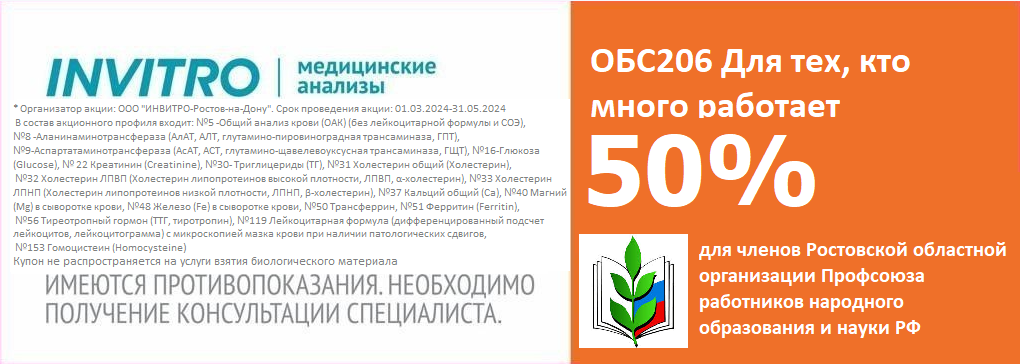 2.ОБС184 «Бессонница».Комплекс лабораторных тестов направлен на определение возможных причин нарушений сна.Состав профиля:№ 56 Тиреотропный гормон (ТТГ, тиротропин, Thyroid Stimulating Hormone, TSH)№ 40 Магний в сыворотке (Magnesium, Serum; Мg)№ 37 Кальцийобщий (Ca, Calcium total)№ 1605 Витамин B6, пиридоксаль-5-фосфат, плазма (Vitamin B6, Pyridoxal-5-Phosphate, PLP)№ 16 Глюкоза (вкрови) (Glucose)№ 30 Триглицериды (Triglycerides)№ 31 Холестерин общий (холестерин, Cholesterol total)№ 32 Холестерин-ЛПВП (Холестерин липопротеинов высокой плотности, HDL Cholesterol)№ 51 Ферритин (Ferritin)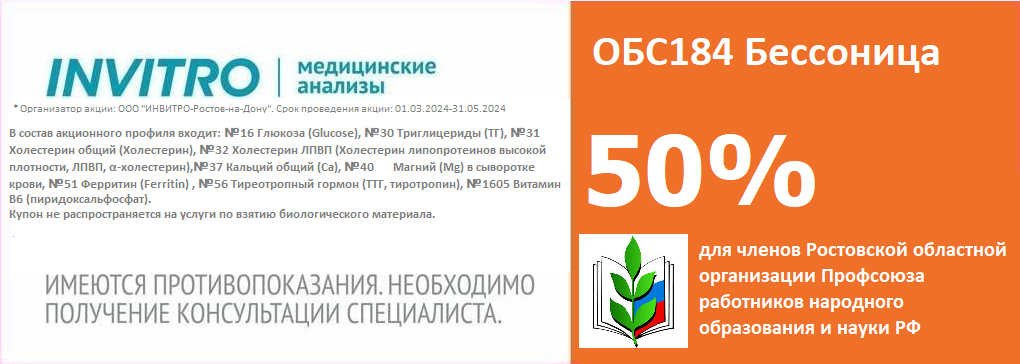 ОБС187 «Женский гормональный профиль».Комплексное скрининговое обследование используется для оценки гормонального статуса женщины детородного возраста. Состав профиля:№ 60 Лютеинизирующий гормон (ЛГ, Luteinizing Hormone, LH)№ 59 Фолликулостимулирующий гормон (ФСГ, Follicle Stimulating Hormone, FSH)№ 62 Эстрадиол (E2, Estradiol)№ 61 Пролактин (Prolactin) (+ дополнительный тест на макропролактин при результате пролактина выше 700 мЕд/л)№ 64 Тестостерон (Testosterone)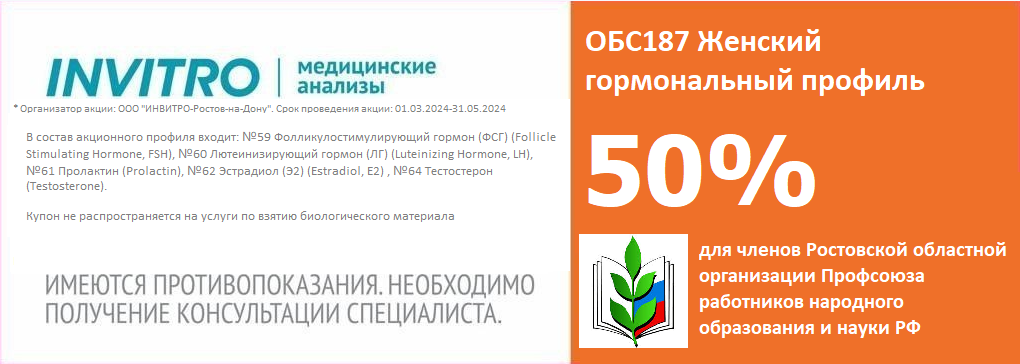 ОБС183 «Комплексное гормональное обследование для мужчин».Профиль предназначен для базовой оценки мужского гормонального статуса и выявления, связанных с ним нарушений.Состав профиля:№ 64 Тестостерон (Testosterone)№ 149 Глобулин, связывающий половые гормоны (ГСПГ, Sex hormone-binding globulin)*№ 60 Лютеинизирующий гормон (ЛГ, Luteinizing Hormone, LH)№ 61 Пролактин (Prolactin) (+ дополнительный тест на макропролактин при результате пролактина выше 700 мЕд/л)№ 56 Тиреотропный гормон (ТТГ, тиротропин, Thyroid Stimulating Hormone, TSH)№ 11НОМАИндексинсулинорезистентности HOMA (HOMA-IR, Homeostasis Model Assessment of Insulin Resistance)*расчет индекса свободного тестостерона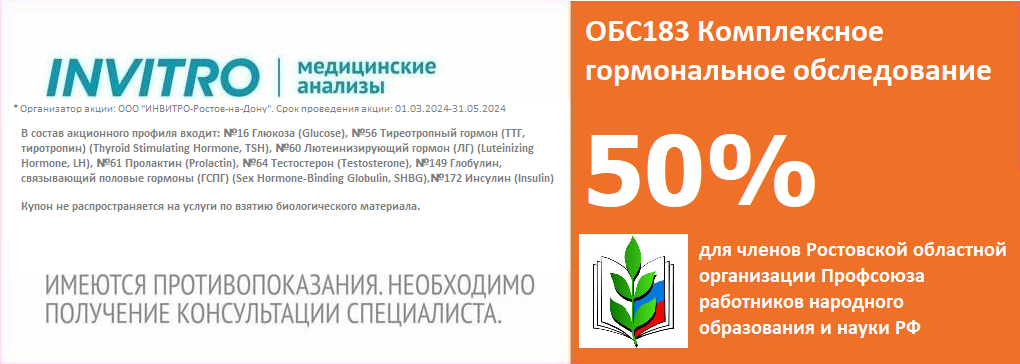 ОБС122 «Подготовка к беременности: оценка витаминного статуса».Тесты, входящие в состав профиля, направлены на выявление недостаточности витаминов D, В9 и В12 в процессе прегравидарной подготовки. Результаты обследования можно использовать для коррекции пищевого рациона и снижения возможных рисков, связанных с дефицитом вышеуказанных витаминов. Результаты исследования помогут врачу подобрать оптимальную дозировку витаминно-минеральных комплексов, применение которых (как минимум за три месяца до планируемой беременности) значительно снижает риск рождения ребенка с пороками развития. Состав профиля:№ 117 Витамин В12 (цианокобаламин, кобаламин) (Cobalamin) № 118 Фолиеваякислота (FolicAcid) № 153 Гомоцистеин (Homocysteine) №928 25-OHвитаминDобщий (25-OHVitaminDTotal, 25(OH)D, 25-Hydroxycalciferol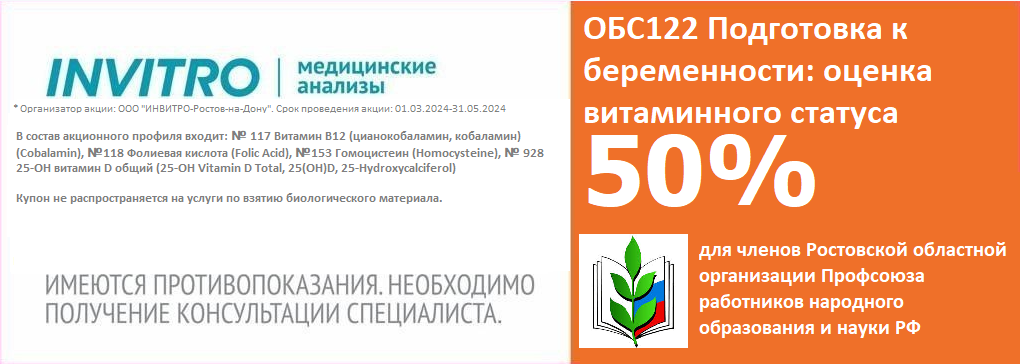 ОБС123 «Подготовка к беременности: скрытый дефицит железа».Комплекс тестов предназначен для диагностики железодефицитной анемии. Исследование используют в комплексной диагностике железодефицитной анемии Результаты исследований можно использовать при выборе терапии и при контроле применения препаратов железа. Состав профиля:№ 48 Железо сыворотки (Iron, serum; Fe) № 50 Трансферрин (Сидерофилин, Transferrin) № 49 Латентная (ненасыщенная) железосвязывающая способность сыворотки крови (ЛЖСС, НЖСС, Unsaturated Iron Binding Capacity, UIBC) № 51 Ферритин (Ferritin)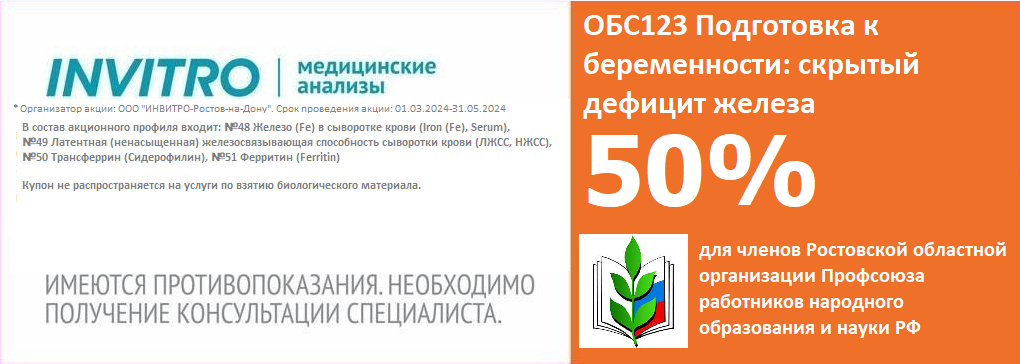 Приложение 2ПЕРЕЧЕНЬ медицинских офисов Организатора Программы, участвующих в ПрограммеПриложение 3ИНФОРМИРОВАННОЕ СОГЛАСИЕ НА УЧАСТИЕ В СПЕЦИАЛЬНОЙ ПАРТНЕРСКОЙ ПРОГРАММЕ ИНВИТРОДЛЯ ЧЛЕНОВ РОСТОВСКОЙ ОБЛАСТНОЙ ОРГАНИЗАЦИИ ПРОФЕССИОНАЛЬНОГО СОЮЗА РАБОТНИКОВ НАРОДНОГО ОБРАЗОВАНИЯ И НАУКИ РОССИЙСКОЙ ФЕДЕРАЦИИ «___» _________ 20__ года(Фамилия, Имя, Отчество (если имеется))«___» _______________ 20____ года рождения, зарегистрированный (ая) по адресу: _____________________________________________________________________________________________________________________________________________, тел. _________________________________, e-mail ____________________________________________________.Настоящим: свободно, своей волей и в своём интересе соглашаюсь стать Участником Специальной партнерской программы ИНВИТРО для членов Ростовской областной организации Профсоюза работников народного образования и науки Российской Федерации (далее – Программа) Общества с ограниченной ответственностью «ИНВИТРО-Ростов-на-Дону» (основной государственный регистрационный номер 1086166002702), далее - «Организатор», на условиях, установленных Организатором, позволяющих участнику Программы приобретать медицинские услуги Организатора Программы со скидкой на условиях Общих правил Специальной партнерской программы ИНВИТРО и соответствующим Приложением к ней, устанавливающим порядок и условия предоставления привилегий для членов Партнера;подтверждаю, что я ознакомлен с Правилами Программы, в том числе с условиями отказа от участия в Программе; соглашаюсь выполнять Правила Программы;подтверждаю, что мне известно условие Правил Программы о том, что любые уведомления об изменении Правил Программы, о ее досрочном прекращении или приостановке считается сделанным мне от имени Организатора, если оно было направлено Организатору по адресу электронной почты: org@obkomprof.ru;обязуюсь самостоятельно отслеживать информацию о Программе и вносимых в нее изменениях посредством обращения к Партнеру Программы, членом которого я являюсь;подтверждаю, что мне известно условие Правил Программы о том, что при получении привилегии в рамках Программы (путем предоставления скидки) при оплате заказанных медицинских услуг иные привилегии не предоставляются, начисление бонусных баллов не осуществляется, дополнительные скидки не предоставляются; соглашаюсьне соглашаюсьполучать распространяемые Организатором (и/или третьими лицами, привлекаемыми им для распространения) рекламные материалы и/или иные информационные (в том числе приглашения на участие в клинических исследованиях лекарственных препаратов) материалы (далее – материалы) (представленные, в том числе в виде СМС- /e-mail-сообщений, иной объективной форме), в том числе с использованием сетей связи (в том числе сетей подвижной радиотелефонной связи), в том числе посредством используемых Участником абонентских номеров и/или электронной почты, в случае указания таковых при заключении договора на оказание медицинских услуг с партнером Организатора и/или в сметах.Выражая согласие на получение распространяемых Организатором (и/или третьими лицами, привлекаемыми ими для распространения) материалов, Участник выражает согласие на предоставление информации о факте дачи им согласия на получение указанных материалов третьим лицам, в том числе, операторам связи и/или иным уполномоченным лицам, в целях подтверждения данного факта, что повлечет предоставление вышеуказанным лицам документального подтверждения дачи настоящего согласия.Поручаю Организатору Программы в целях и на период моего участия в Программе осуществлять обработку моих персональных данных, в том числе:сбор персональных данных: внесение в автоматизированные системы хранения и обработки данных, используемые Организатором Программы для реализации Программы; внесение моих персональных данных в формы документов, используемых Организатором Программы для реализации Программы;хранение персональных данных (как на бумажных носителях так и/или с использованием автоматизированной системы хранения и обработки данных),использование персональных данных (в том числе, путём осуществления рассылок (в том числе, СМС-рассылок) и/или иными способами с использованием и/или без использования сетей подвижной радиотелефонной связи и/или иных сетей связи и/или исключительно автоматизированной обработки персональных данных (автоматизированная обработка персональных данных осуществляется Организатором Программы с использованием средств вычислительной техники, осуществляющей на основании совокупности внесенной информации принятие решений, например, об идентификации участника);предоставление персональных данных участника партнёрам Организатора Программы - юридическим лицам, реализующим услуги лабораторной диагностики населению с использованием товарного знака INVITRO на основании заключённых с Организатором Программы договоров, поручение обработки персональных данных третьим лицам, привлечённым Организатором Программы к реализации Программы, приложением к которому является настоящее согласие (при условии соблюдения режима конфиденциальности). Третьи лица, привлечённые Организатором Программы к реализации Программы,осуществляют в объёме, установленном настоящим согласием, а также условиями Программы обработку персональных данных участников Программы, предоставляемых Организатором Программы.К персональным данным участника Программы при этом относятся:сведения, изложенные в настоящем согласии;сведения о приобретённых участником Программы медицинских услугах;иные сведения, полученные об участнике Программы в ходе реализации поименованной Программы; Подтверждаю, что я ознакомлен и согласен с условиями участия в Программе, правом Организатора Программы изменять условия участия как в целом, так и в части, и обязуюсь:выполнять условия Специальной партнерской программы ИНВИТРО для членов Ростовской областной организации Профсоюза работников народного образования и науки Российской Федерации;нести ответственность на невыполнение условий Программы.Подтверждаю, что я уведомлен о правах участника Программы, в том числе о праве в любое время отказаться от участия в Программе: отказ оформляется участником по форме, установленной Организатором Программы, с которой можно ознакомиться в медицинских офисах Организатора Программы, и представляется в письменном виде в медицинский офис Организатора Программы, с предъявлением документа, удостоверяющего личность;участие участника в Программе прекращается в течение 10 рабочих дней, следующих за днём получения Организатором Программы письменного отказа от участника.Расписался в моем присутствии:____________________________________________________________________________________________________(должность работника Организатора Программы)		(подпись)		(ФИО)Приложение 4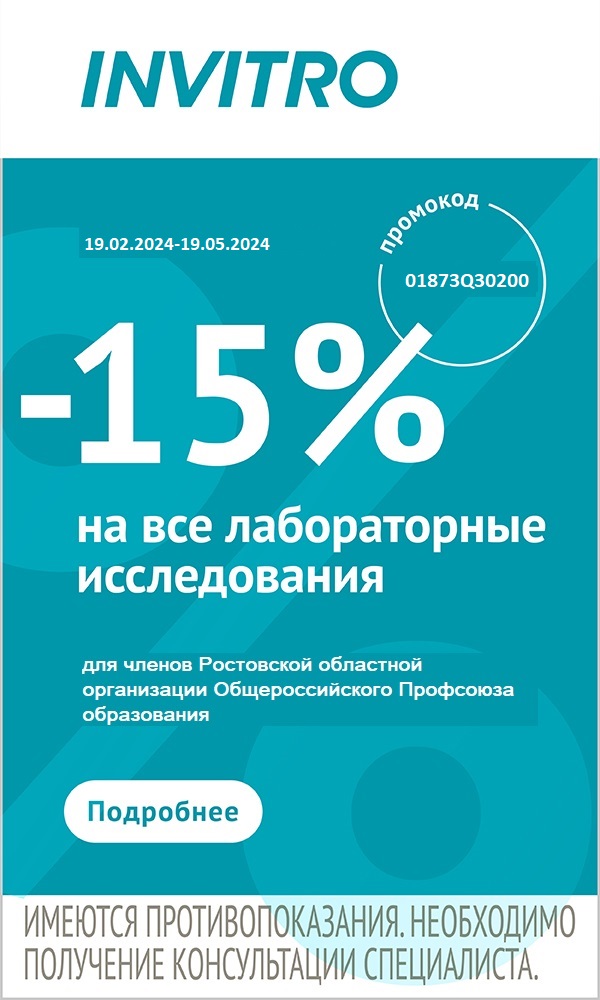 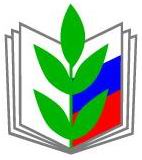 ОБЩЕРОССИЙСКИЙ ПРОФСОЮЗ ОБРАЗОВАНИЯРОСТОВСКАЯ ОБЛАСТНАЯ ОРГАНИЗАЦИЯ ПРОФЕССИОНАЛЬНОГО СОЮЗА РАБОТНИКОВ НАРОДНОГО ОБРАЗОВАНИЯ И НАУКИ РОССИЙСКОЙ ФЕДЕРАЦИИ(РОСТОВСКАЯ ОБЛАСТНАЯ ОРГАНИЗАЦИЯ ОБЩЕРОССИЙСКОГО ПРОФСОЮЗА ОБРАЗОВАНИЯ)344003, г. Ростов-на-Дону, пр. Ворошиловский, 87/65, офис 522тел.: +7 (863) 234-84-60,https://www.obkomprof.ru, e-mail:rostov@obkomprof.ruОКПО 02630998  ОГРН 1026100018493, ИНН/КПП 6165019445/616501001Председателям территориальныхорганизаций ПрофсоюзаПредседателям первичных профсоюзных организаций вузов, спо
26.02.2024 № 97На № ________ от ________________Председателям территориальныхорганизаций ПрофсоюзаПредседателям первичных профсоюзных организаций вузов, спок Порядку и условиям предоставления привилегий членам Ростовской областной организации Профессионального союза работников народного образования и науки Российской Федерации  ГородАдрес АзовРостовская область, г. Азов, ул. Ленина, д. 81.АзовРостовская область, г. Азов, ул. Московская, д.292АксайРостовская область, г. Аксай, ул. Ленина, д. 29БатайскРостовская область, г. Батайск, ул. Кирова, д. 18 / ул. Энгельса, д. 184ВолгодонскРостовская область, г. Волгодонск, ул. Ленина, д. 103Волгодонск Ростовская область, г. Волгодонск, бульвар Великой Победы 38ГуковоРостовская область, г.Гуково, ул. Карла Маркса, д. 77АДонецкРостовская область, г. Донецк, проспект Мира, д. 142Каменск-ШахтинскийРостовская область, г. Каменск-Шахтинский, ул. Щаденко, д. 156АМиллеровоРостовская область, Миллеровский район, г. Миллерово, пер. Коммунальный, д. 5МорозовскРостовская область, ул.Подтелкова, д.15НовочеркасскРостовская область, г.Новочеркасск, ул. Московская, д. 68НовочеркасскРостовская область, г. Новочеркасск, ул. Мацоты, д. 32НовошахтинскРостовская область, г. Новошахтинск, пр-т Ленина, д.32Ростов-на-ДонуРостовская область, г. Ростов-на-Дону, пр-т Буденновский, д. 11/54Ростов-на-ДонуРостовская область, г. Ростов-на-Дону, пр-т Стачки, д. 26Ростов-на-ДонуРостовская область, г. Ростов-на-Дону, пр-т 40-летия Победы, д. 89Ростов-на-ДонуРостовская область, г.Ростов-на-Дону, переулок Днепровский, д. 105/98Ростов-на-ДонуРостовская область, г. Ростов-на-Дону, ул. Ерёменко, д. 97/29Ростов-на-ДонуРостовская область, г. Ростов-на-Дону, Микрорайон Красный Аксай, Богданова 79Ростов-на-ДонуРостовская область, г. Ростов-на-Дону, ул. Миронова, д. 10Ростов-на-ДонуРостовская область, г.Ростов-на-Дону, пр-т Михаила Нагибина, д.49Ростов-на-ДонуРостовская область, г. Ростов-на-Дону,  ул.Еременко, 25/36Ростов-на-ДонуРостовская область, г. Ростов-на-Дону, ул. Садовая, д. 130/33 Ростов-на-ДонуРостовская область, г. Ростов-на-Дону, проспект Ленина, д. 44/6Ростов-на-ДонуРостовская область, г. Ростов-на-Дону, проспект Космонавтов, д. 6/13Ростов-на-ДонуРостовская область, г.Ростов-на-Дону, ул. 1-й Конной Армии, д. 29АРостов-на-ДонуРостовская область, г. Ростов-на-Дону, ул. Зорге, дом 52Ростов-на-ДонуРостовская область, г.Ростов-на-Дону, ул. Таганрогская, д. 143Ростов-на-ДонуРостовская область, г. Ростов-на-Дону, ул.Текучева, дом 143СальскРостовская область, г.Сальск, ул. Свободы, д.60ТаганрогРостовская область, г. Таганрог, ул.Дзержинского, д. 154-3ТаганрогРостовская область, г.Таганрог, пер. Гоголевский, д. 18 / ул. Кузнечная, д. 1ШахтыРостовская область, г. Шахты, ул.Советская, д. 184п. КаменоломниРостовская область, р.п. Каменоломни, ул. Крупской, д59Аименуемый (ая) в дальнейшем Участник и действующий (ая) от своего имениименуемый (ая) в дальнейшем Участник в лице(Фамилия, Имя, Отчество (если имеется))«___» _____________ 20____ года рождения, (паспорт _______ _______________, выданный _______________________________________________________ «___» _____________ 20__ года), зарегистрированного (ой) по адресу: _________________________________________________________________________________________, _______________________________________________________________________________________________________,тел. _________________________________, e-mail _____________________________________________, действующего на основании ___________ ______________________________________________________________________________,именуемого (ой) в дальнейшем как представитель УчастникаУчастник Программы / представитель Участника Программы (нужное подчеркнуть):_________________________                  (ФИО)Участник Программы / представитель Участника Программы (нужное подчеркнуть):_________________________                  (ФИО)____________________/__________________________/                                                          (ФИО)